Příloha č. 1 – Položkový rozpočet* Souhrná cena by měla respektovat limity stanovené dle NOO 2020.*• Pokud zhotovitel není plátce DFH doplnit do polička DPH (H8) číslovku "0". Následná cena celkem s DPH bude rovna ceně celkem bez DPH.VR servise trades s.r.o.Rybná 716/24, Staré Město, 110 00 Praha 1
IČ: 06110541, DIČ: CZ06110541
provozovna: Zelina 18, 432 01 Kadaň
email: varol@seznam.cz, tel: 608 024 930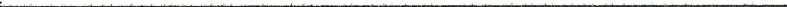 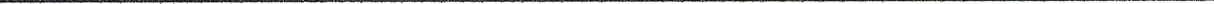 PoložkyMJPočet MJCena za 1 ha managementu (KČ bez DPH) *Cena MJ (Kč bez DPH)Příplatek za členitost pozemku (%)Příplatek za svažitost pozemku {%)Cena celkem (Kč bez DPH)KoseníRuční koseníha1,541612 000,0018 499,202022 199,04Shrabání a stahání vzniklé hmoty na hromadyX1,541611 000,0016 957,602020 349,12Likvidace hmotyX1,54164 000,006 166,40207 399,68Cena celkem bez DPH27 000,00 Kč41 623,20 Kč49 947,84DPH**10 489,05Cena celkem s DPH60 436,89